Ålands lagtings beslut om antagande avLandskapslag om upphävande av landskapslagen om tillfällig skatt på vinster inom elbranschen och sektorn för fossila bränslen	I enlighet med lagtingets beslut föreskrivs:1 §	Genom denna lag upphävs landskapslagen (2024:…) om tillfällig skatt på vinster inom elbranschen och sektorn för fossila bränslen.2 §	Denna lag träder i kraft den …__________________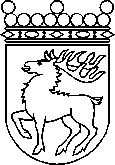 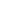 Ålands lagtingBESLUT LTB 2/2024BESLUT LTB 2/2024DatumÄrende2024-01-24LF 3/2023-2024	Mariehamn den 24 januari 2024	Mariehamn den 24 januari 2024Veronica Thörnroos  talmanVeronica Thörnroos  talmanMarcus Måtar  vicetalmanRainer Juslinvicetalman